ПАСПОРТ СПЕЦИАЛИСТА (НАУЧНЫЙ ПРОФИЛЬ),     члена экспертного совета НАК при Президенте Кыргызской Республики┌──────────┐      ФИО Сагымбаев Марат Акимович16.05.1962г.р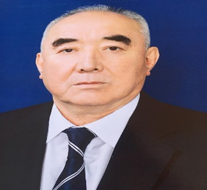                               Национальность: кыргыз, гражданство: кыргызское                              Окончил КГМИ, факультет «лечебное дело» в 1986 г.                              Специальность: «врач-лечебник»                              Кандидат медицинских наук -1995г.                              Доктор медицинских наук -2007 г.                              Звание академик НАН КР - 2021г.                              Место работы: КНИИКиВЛ└──────────┘      Должность: ДиректорПаспортные и контактные данные: паспорт серии ID1426352 ИНН21605196200031 выдан МКК 211011 от 10.10.2019г. Характер занятий по должности: Административно-управленческий персоналСпециальность (шифр), 14.01.15-травматология и ортопедия по которой защищена кандидатская диссертация Специальность (шифр), 14.01.15-травматология и ортопедия по которой присвоено звание доцента кафедры. Специальность (шифр), 14.01.15-травматология и ортопедия по которой защищена докторская диссертацияСпециальность (шифр), 14.01.15-травматология и ортопедия по которой присвоено звание профессораСпециальность (шифр), 14.01.15-Травматология и ортопедия; по которой опубликованы основные научные труды: Современные концепции этапной реабилитации больных с позвоночно-спинномозговой травмой// Вестник КРСУ, 2018г.Анализ результатов реабилитационного лечения травм позвоночника и спинного мозга у спортсменов//Наука, новые технологии и инновации Кыргызстана №9, 2019г.Характеристика профиля функционирования пациентов в позднем периоде позвоночно-спинномозговой травмы с использованием международной классификации функционирования, ограничений жизнедеятельности и здоровья // Здравоохраниение Кыргызстана №2, 2020г.Анализ результатов поэтапного реабилитационного лечения больных молодого возраста с дегенеративными поражениями поясничного отдела позвоночника // Вестник КазНМУ им. С.Д. Асфендиярова. №1,2020г.Непосредственные результаты хирургического лечения больных с посттравматическим хроническим остеомиелитом трубчатых костей на фоне использования традиционных технологий // Журнал Актуальные научные исследования в современном мире (РИНЦ),2020гСпособ лечения остеохондроза и спондилоартроза пояснично-крестцового отдела позвоночника// Патент №2225 от 09.03.2020г. Основная смежная специальность (шифр) 14.01.17-  Хирургия; по которой опубликованы научные труды:Результаты мета-анализа диссертационных исследований проблемы хирургического лечения больных с постравматическим остеомиелитом//Актуальные научные исследования в современном мире, 2020.Ближайшие и отдаленные результаты хирургического лечения больных с посттравматическим хроническим остеомиелитом трубчатых костей на фоне использования традиционных технологий Здравоохранение Кыргызстана, 2022.  Дополнительная смежная специальность (шифр) 14.02.03. - Общественное здоровье и здравоохранение, по которой опубликованы научные трудыScientific substantiation of the organization of the health stage of rehabilitation of patients with priority diseases of the population of Kyrgyzstan.// European Journal of Education and Applied Psychology. № 2. 2018.  New ways of development of medical and rehabilitation and sanatorium-resort service in the Kyrgyz Republic//European Journal of Education and Applied Psychology. № 2. 2018Independent ranking assessment of the quality of services at a health resort institution of the Kyrgyz Republic// European Journal of Education and Applied Psychology, 2018.  Quality Assessment and Medical Rehabilitation Efficiency in the Kyrgyz Research Institute of Balneal Therapy and Rehabilitation Treatment // Annals of the Romanian Society for Cell Biology, 2020.Оценка качества и эффективности оказания медицинской реабилитации в Кыргызском научно исследовательском институте курортологии и восстановительного лечения//European Journal of Molecular and Clinical Medicine, 2020.Анализ кадрового ресурса при реализации медицинской реабилитации в СКУ и ЛОУ КР // Наука и новые технологии, №9  2021г.К вопросу качества оказания реабилитационной помощи в санаторно-курортных и лечебно-оздоровительных учреждениях Кыргызстана // Бюллетень науки и практики, №1 (январь) 2022 г.